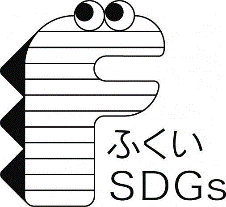 ○必要事項を記入し、メールまたはＦＡＸでお申し込みください。○申込受付後、お電話にて詳細を確認させていただきます。【申込先】福井県地域戦略部未来戦略課TEL:0776-20-0759／FAX:0776-20-0623／E-mail: fukui-sdgs@pref.fukui.lg.jp※複数のプログラム実施を希望する場合、申込書はプログラムごとに作成してください。ふくい未来人材育成プロジェクト プログラム実施申込書申込日申込日令和　　　年　　　月　　　日学校名学校名担当者氏　名担当者連絡先TEL：担当者連絡先E-mail:希望するプログラム（チェック☑してください）希望するプログラム（チェック☑してください）□ プログラムＡ： 未来のＡＩ人材育成□ プログラムＢ： ものづくりから価値づくりへ □ プログラムＣ： 農林水産業を成長産業へ希望日時第１希望　　　　月　　　日（　　）　　　時　　分～　　時　　分希望日時第２希望　　　　月　　　日（　　）　　　時　　分～　　時　　分受講者受講者　　　　　　　年生（　　　　　名）会場会場実施を希望する理由実施を希望する理由連絡事項連絡事項